Worship Brainstorming“The Gift of Being Present”An Advent/Christmas series Thurs., November 9, 2023 at Le Fleur Shoppe6:00 p.m. Potluck 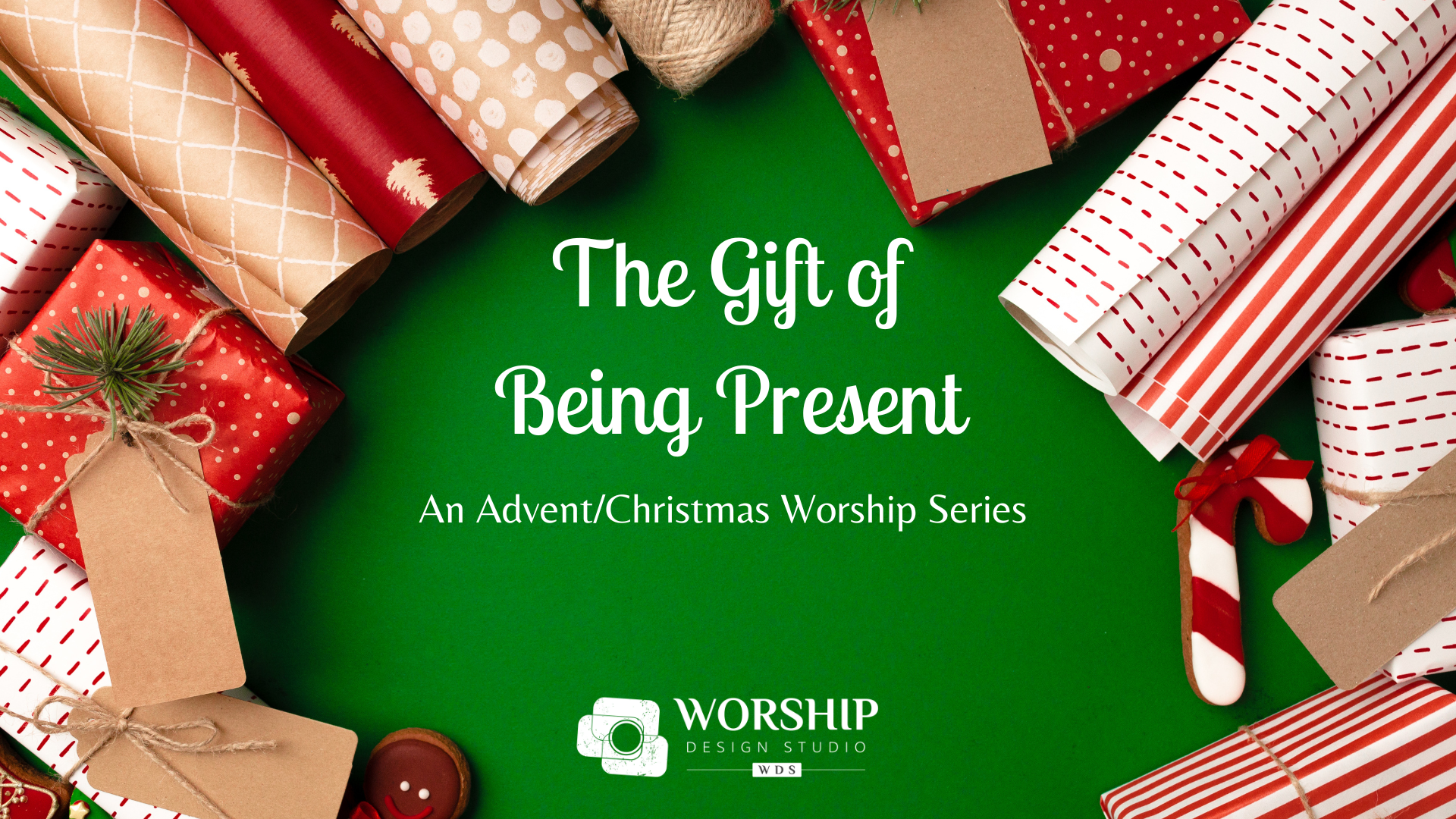 7:00-9:30 p.m. Brainstorming for WorshipNovember 26, 2023-December 31, 2023 (4 weeks of Advent plus Blue Christmas, Christmas Eve, & New Year’s Eve/Christmas 1)The worship brainstorming for this series will be held at Le Fleur Shoppe (4210 Grand Haven Rd., Muskegon, MI 49441).  Members of all ages and backgrounds are invited to participate in the one-time commitment. The ideas generated at the brainstorming are used in worship. We will have a potluck at 6:00 p.m.  Please bring a dish to share. Brainstorming is from 7:00-9:30 p.m. More information is available at church and on our website.  Please pick up the brainstorming packet at church or find it online, read the Scripture readings and Pastor Mary’s message synopses, and preview videos when they become available. RSVPs are helpful but not mandatory. Sign up at church or contact the church office (213-798-2181 or Office@LakeHarborUMC.org) or Karen Booth (231-798-8431 or 231-557-1069 or kwbooth@comcast.net). 2024 Theme:  Following the Jesus Way (inspired by The Jesus Way by Phil Wickham)Key verse: John 13: 34 – A new commandment I give to you, that you love one another: just as I have loved you, you also are to love one another.Related song: I Have Decided to Follow JesusMajor spoken/unspoken needs: Carrying the weight of unforgivenessApathyLoneliness. Relationships or lack thereof.Lack of mannersSelf-medication – to escape problems, extend life; can become an idolAging. Caregiving.The church: What it is vs. what it should be. Its future. Non-believers’ assumptions.Technology – the pace of change, its role in our lives, ethicsFear, anxiety, anger, violenceSocial justice issue for November 2023: Hunger & Food InsecuritySocial justice issue for December 2023: Inequality of Global Health Care (World AIDS Day, preventable diseases - malaria, polio, etc.)Synopsis: Advent can be filled with worry about finding the perfect Christmas gifts. Deep down we want people in our lives to know they are special and that we love them. But sometimes we overlook the greatest gift of all - our very presence. Our spiritual ancestors were also worried – often about survival in the midst of political occupation. And the response of the scriptures is “the Holy Living One is with you.” Like a shepherd who never leaves the flock, we are held close. This season, we are invited to be the gift of presence for our loved ones, for our communities, for those who need it most.2024 theme connection: It is easy to feel alone in our struggles. Only Jesus, who was and is fully present with everyone he encounters, can help us be the gift of presence for others.Key verse: Isaiah 40:11, The Inclusive Bible“Like a shepherd you feed your flock, gathering the lambs and holding them close,and leading mother ewes with gentleness.”Resources: The Gift of Being Present by Marcia McFee. Trailer: https://www.youtube.com/watch?v=AMkMzmgTHcAThe Precious Present by Spencer JohnsonJust Show Up: How Small Acts of Faithfulness Change Everything (A Guide for Exhausted Christians by Drew Dyck. Its message fits nicely with both our Advent series and our 2024 worship focus.Bestselling self-help book titles tell you that you’re brilliant, awesome, powerful—usually with an expletive thrown in, just to pound home the point. Do these affirmations feel accurate? Instead of blasting through projects and conquering the world, most of us feel like we’re crawling uphill.But Christians are still called to live a life that glorifies God and blesses others. How do we do that when we’re stretched to capacity? Just Show Up answers that question with a liberating message: God doesn’t expect you to do everything. And He certainly doesn’t expect you to do it all overnight. Simply showing up is often the most important thing.Questions and notes for reflection:What’s the best gift you’ve been given?When has someone’s presence brought you hope, peace, joy, comfort, love, assurance)?Visuals: Advent wreath - add a candle each week, decorate with bows?Wrapped gifts, bows - present/presenceLit up presentsGift box with bow for Children’s TimeInspirational images on UnsplashMusic: What Can I Give Him (in WDS materials). The lyrics are from verse 4 of #221 “In the Bleak Midwinter.” They are set to a new tune.Doxology sung to O Come, O Come, Emmanuel during Advent and The First Noel on Christmas and afterBells and choir will offer ministry of music each weekIdeas: Post daily social media posts - uses weekly focus (Hope, Peace, Joy, Love, Presence)Christmas/Christmas Eve offering: Family Promise of the Lakeshore & Mujila Falls/Dr. Temba Nkomozepi-------------------------------------------------------November 26, 2023: “Being Present with Hope” - 1st Sunday of Advent Scripture: Psalm 80:1-7, 17-19 1 Give ear, O Shepherd of Israel, you who lead Joseph like a flock! You who are enthroned upon the cherubim, shine forth 2 before Ephraim and Benjamin and Manasseh. Stir up your might, and come to save us!3 Restore us, O God; let your face shine, that we may be saved.4 O LORD God of hosts, how long will you be angry with your people's prayers?5 You have fed them with the bread of tears, and given them tears to drink in fullmeasure.6 You make us the scorn of our neighbors; our enemies laugh among themselves.7 Restore us, O God of hosts; let your face shine, that we may be saved.17 But let your hand be upon the one at your right hand, the one whom you madestrong for yourself.18 Then we will never turn back from you; give us life, and we will call on your name.19 Restore us, O LORD God of hosts; let your face shine, that we may be saved.Scripture: I Corinthians 1: 3-9 (ESV?)3 Grace to you and peace from God our Father and the Lord Jesus Christ.4 I give thanks to my God always for you because of the grace of God that has been given you in Christ Jesus, 5 for in every way you have been enriched in him, in speech and knowledge of every kind- 6 just as the testimony of Christ has been strengthened among you-- 7 so that you are not lacking in any spiritual gift as you wait for the revealing of our Lord Jesus Christ. 8 He will also strengthen you to the end, so that you may be blameless on the day of our Lord Jesus Christ. 9 God is faithful; by him you were called into the fellowship of his Son, Jesus Christ our Lord.
Scripture: Mark 13: 24-3724 "But in those days, after that suffering, the sun will be darkened, and the moon will not give its light, 25 and the stars will be falling from heaven, and the powers in the heavens will be shaken. 26 Then they will see 'the Son of Man coming in clouds' with great power and glory. 27 Then he will send out the angels, and gather his elect from the four winds, from the ends of the earth to the ends of heaven.28 "From the fig tree learn its lesson: as soon as its branch becomes tender and puts forth its leaves, you know that summer is near. 29 So also, when you see these things taking place, you know that he is near, at the very gates. 30 Truly I tell you, this generation will not pass away until all these things have taken place. 31 Heaven and earth will pass away, but my words will not pass away.32 "But about that day or hour no one knows, neither the angels in heaven, nor the Son, but only the Father. 33 Beware, keep alert; for you do not know when the time will come. 34 It is like a man going on a journey, when he leaves home and puts his slaves in charge, each with his work, and commands the doorkeeper to be on the watch. 35 Therefore, keep awake--for you do not know when the master of the house will come, in the evening, or at midnight, or at cockcrow, or at dawn, 36 or else he may find you asleep when he comes suddenly. 37 And what I say to you I say to all: Keep awake."Synopsis:  Our spiritual ancestors cried out in the midst of their political occupations: “Save us!” The idea of a Messiah went hand-in-hand with the need for God to help them in their distress. The Roman occupation of Jesus’ time and of the early Christian community is expressed with a sense of waiting, watching, and anticipation of restoration to freedom. All this points to the presence of hope, essential to survival in difficult times. Let us be present with hope to those who need it most.Felt need: To cling to hope ourselves as a gift of God and offer it to othersVisuals: Advent wreath - candle of HOPEHands-on item: Activity: Media possibilities: Music: What Gift Can We Bring (UMH 87), It Came Upon the Midnight Clear (UMH 218)Children’s Time: The Gift of Hope----------------------------------------------------December 3, 2023: “Being Present with Peace” – 2nd Sunday of AdventScripture: Isaiah 40: 1-111 Comfort, O comfort my people, says your God.2 Speak tenderly to Jerusalem, and cry to her that she has served her term, that her penalty is paid, that she has received from the Lord's hand double for all her sins.3 A voice cries out: "In the wilderness prepare the way of the LORD, make straight in the desert a highway for our God.4 Every valley shall be lifted up, and every mountain and hill be made low; the uneven ground shall become level, and the rough places a plain.5 Then the glory of the LORD shall be revealed, and all people shall see it together, for the mouth of the LORD has spoken."6 A voice says, "Cry out!" And I said, "What shall I cry?" All people are grass, theirconstancy is like the flower of the field.7 The grass withers, the flower fades, when the breath of the LORD blows upon it; surely the people are grass.8 The grass withers, the flower fades; but the word of our God will stand forever.9 Get you up to a high mountain, O Zion, herald of good tidings; lift up your voice with strength, O Jerusalem, herald of good tidings, lift it up, do not fear; say to the cities of Judah, "Here is your God!"10 See, the Lord GOD comes with might, and his arm rules for him; his reward is withhim, and his recompense before him.11 He will feed his flock like a shepherd; he will gather the lambs in his arms, and carry them in his bosom, and gently lead the mother sheep.
Scripture: II Peter 3:8-15a8 But do not ignore this one fact, beloved, that with the Lord one day is like a thousand years, and a thousand years are like one day. 9 The Lord is not slow about his promise, as some think of slowness, but is patient with you, not wanting any to perish, but all to come to repentance. 10 But the day of the Lord will come like a thief, and then the heavens will pass away with a loud noise, and the elements will be dissolved with fire, and the earth and everything that is done on it will be disclosed.11 Since all these things are to be dissolved in this way, what sort of persons ought you to be in leading lives of holiness and godliness, 12 waiting for and hastening the coming of the day of God, because of which the heavens will be set ablaze and dissolved, and the elements will melt with fire? 13 But, in accordance with his promise, we wait for new heavens and a new earth, where righteousness is at home.14 Therefore, beloved, while you are waiting for these things, strive to be found by him at peace, without spot or blemish; 15a and regard the patience of our Lord as salvation. So also our beloved brother Paul wrote to you according to the wisdom given him.Scripture: Mark 1:1-81 The beginning of the good news of Jesus Christ, the Son of God.2 As it is written in the prophet Isaiah, "See, I am sending my messenger ahead of you, who will prepare your way; 3 the voice of one crying out in the wilderness: 'Prepare the way of the Lord, make his paths straight,'"4 John the baptizer appeared in the wilderness, proclaiming a baptism of repentance for the forgiveness of sins. 5 And people from the whole Judean countryside and all the people of Jerusalem were going out to him, and were baptized by him in the river Jordan, confessing their sins. 6 Now John was clothed with camel's hair, with a leather belt around his waist, and he ate locusts and wild honey. 7 He proclaimed, "The one who is more powerful than I is coming after me; I am not worthy to stoop down and untie the thong of his sandals. 8 I have baptized you with water; but he will baptize you with the Holy Spirit."Synopsis: Preparing the way for new beginnings, fresh starts, and a clear path, is a classic theme in the faith narrative and in our own lives. Life can contain many chapters. The Good News is that the Holy One is continually making a way for do-overs. In this we can find peace, even when life doesn’t feel so peaceful. This week we focus on what it means to be a gift of non-anxious presence for those who need it most.Felt need: To know the peace of God through the promise of comfort, even as we have seasons of waiting, and to offer a peaceful presence to othersVisuals: Advent wreath - candle of PEACEHands-on item: Activity: Holy Communion (use WDS liturgy)Media possibilities: Music: O Day of Peace that Dimly Shines (UMH 729) - could be a choir anthem, I Heard the Bells on Christmas Day - could be a choir anthemChildren’s Time: The Gift of Peace---------------------------------------------------December 10, 2022: “Being Present with Joy” - 3rd Sunday of AdventScripture: Isaiah 61:1-4, 8-111 The spirit of the Lord GOD is upon me, because the LORD has anointed me; he has sent me to bring good news to the oppressed, to bind up the brokenhearted, to proclaim liberty to the captives, and release to the prisoners; 2 to proclaim the year of the Lord's favor, and the day of vengeance of our God; tocomfort all who mourn;3 to provide for those who mourn in Zion-- to give them a garland instead of ashes, the oil of gladness instead of mourning, the mantle of praise instead of a faint spirit. They will be called oaks of righteousness, the planting of the LORD, to display his glory.4 They shall build up the ancient ruins, they shall raise up the former devastations; they shall repair the ruined cities, the devastations of many generations.8 For I the LORD love justice, I hate robbery and wrongdoing; I will faithfully give themtheir recompense, and I will make an everlasting covenant with them.9 Their descendants shall be known among the nations, and their offspring among thepeoples; all who see them shall acknowledge that they are a people whom the LORD has blessed.10 I will greatly rejoice in the LORD, my whole being shall exult in my God; for he hasclothed me with the garments of salvation, he has covered me with the robe ofrighteousness, as a bridegroom decks himself with a garland, and as a bride adorns herself with her jewels.11 For as the earth brings forth its shoots, and as a garden causes what is sown in it tospring up, so the Lord GOD will cause righteousness and praise to spring up before all the nations.
Scripture: Psalm 1261 When the LORD restored the fortunes of Zion, we were like those who dream.2 Then our mouth was filled with laughter, and our tongue with shouts of joy; then it was said among the nations, "The LORD has done great things for them."3 The LORD has done great things for us, and we rejoiced.4 Restore our fortunes, O LORD, like the watercourses in the Negeb. 5 May those who sow in tears reap with shouts of joy. 6 Those who go out weeping, bearing the seed for sowing, shall come home with shouts of joy, carrying their sheaves.
Scripture: Luke 1:46b-5546b "My soul magnifies the Lord, 47 and my spirit rejoices in God my Savior,48 for he has looked with favor on the lowliness of his servant. Surely, from now on all generations will call me blessed;49 for the Mighty One has done great things for me, and holy is his name.50 His mercy is for those who fear him from generation to generation.51 He has shown strength with his arm; he has scattered the proud in the thoughts oftheir hearts.52 He has brought down the powerful from their thrones, and lifted up the lowly;53 he has filled the hungry with good things, and sent the rich away empty.54 He has helped his servant Israel, in remembrance of his mercy,55 according to the promise he made to our ancestors, to Abraham and to hisdescendants forever."Synopsis: The words of the prophet Isaiah offer a prophetic vision that Jesus will also claim in his ministry. Likewise, we are called to claim the gift of being fully present with all people – those who mourn, those who grieve, those who have suffered indignity and oppression. Mary’s Song (the Magnificant) is prophetic as well. She claims the overturning of injustice even before it has come to pass. Joy is not the equivalent of happiness, but rather the deep conviction that we are called to be present in the work of bringing about “great things” – a better world for those who need it most.Felt need: To remember that joy is different than happiness and is connected to seeking justice for all people Visuals: Advent wreath - candle of JOYHands-on item: Activity: Media possibilities: Music: Joyful, Joyful, We Adore Thee (UMH 89), Hark, the Herald Angels Sing (UMH 240), Mary Did You Know? - could be a choir anthem, For Everyone Born (WS 3149)Children’s Time: The Gift of Joy-----------------------------------------------December 11, 2023: “Being Present with Comfort” – Blue ChristmasScripture: John 1: 1-4, 141 In the beginning was the Word, and the Word was with God, and the Word was God. 2 He was in the beginning with God. 3 All things came into being through him, and without him not one thing came into being. What has come into being 4 in him was life, and the life was the light of all people. 5 The light shines in the darkness, and the darkness did not overcome it.14 And the Word became flesh and lived among us, and we have seen his glory, the glory as of a father’s only son, full of grace and truth. Synopsis: The presence of loved ones offers us comfort, and the pain is palpable as we grieve their absence whether through death, strained relationships, changes in life circumstances, and other situations. Felt need: To acknowledge the reality of death, loss, and grief and the need for comfort through the promise of God with us and the presence of others who careVisuals: Advent wreath - candle of COMFORTHands-on item: Activity: Lighting candlesMedia possibilities: Music: Worn, Held, May You Find a LightSocial media: Create Facebook event-----------------------------------------------------December 17, 2023: “Being Present with Love” – 4th Sunday of AdventScripture: II Samuel 7:1-11, 161 Now when the king was settled in his house, and the LORD had given him rest from all his enemies around him, 2 the king said to the prophet Nathan, "See now, I am living in a house of cedar, but the ark of God stays in a tent."3 Nathan said to the king, "Go, do all that you have in mind; for the LORD is with you."4 But that same night the word of the LORD came to Nathan:5 Go and tell my servant David: Thus says the LORD: Are you the one to build me a house to live in? 6 I have not lived in a house since the day I brought up the people of Israel from Egypt to this day, but I have been moving about in a tent and a tabernacle. 7 Wherever I have moved about among all the people of Israel, did I ever speak a word with any of the tribal leaders of Israel, whom I commanded to shepherd my people Israel, saying, "Why have you not built me a house of cedar?"8 Now therefore thus you shall say to my servant David: Thus says the LORD of hosts: I took you from the pasture, from following the sheep to be prince over my people Israel; 9 and I have been with you wherever you went, and have cut off all your enemies from before you; and I will make for you a great name, like the name of the great ones of the earth. 10 And I will appoint a place for my people Israel and will plant them, so that they may live in their own place, and be disturbed no more; and evildoers shall afflict them no more, as formerly, 11 from the time that I appointed judges over my people Israel; and I will give you rest from all your enemies. Moreover the LORD declares to you that the LORD will make you a house.16 Your house and your kingdom shall be made sure forever before me; your throne shall be established forever.Scripture: Psalm 89:1-4, 19-261 I will sing of your steadfast love, O LORD, forever; with my mouth I will proclaim your faithfulness to all generations.2 I declare that your steadfast love is established forever; your faithfulness is as firm as the heavens.3 You said, "I have made a covenant with my chosen one, I have sworn to my servant David:4 'I will establish your descendants forever, and build your throne for all generations.'"Selah19 Then you spoke in a vision to your faithful one, and said: "I have set the crown on one who is mighty, I have exalted one chosen from the people.20 I have found my servant David; with my holy oil I have anointed him;21 my hand shall always remain with him; my arm also shall strengthen him.22 The enemy shall not outwit him, the wicked shall not humble him.23 I will crush his foes before him and strike down those who hate him.24 My faithfulness and steadfast love shall be with him; and in my name his horn shall be exalted.25 I will set his hand on the sea and his right hand on the rivers.26 He shall cry to me, 'You are my Father, my God, and the Rock of my salvation!'
Scripture: Luke 1:26-3826 In the sixth month the angel Gabriel was sent by God to a town in Galilee called Nazareth, 27 to a virgin engaged to a man whose name was Joseph, of the house of David. The virgin's name was Mary. 28 And he came to her and said, "Greetings, favored one! The Lord is with you." 29 But she was much perplexed by his words and pondered what sort of greeting this might be. 30 The angel said to her, "Do not be afraid, Mary, for you have found favor with God. 31 And now, you will conceive in your womb and bear a son, and you will name him Jesus. 32 He will be great, and will be called the Son of the Most High, and the Lord God will give to him the throne of his ancestor David. 33 He will reign over the house of Jacob forever, and of his kingdom there will be no end."34 Mary said to the angel, "How can this be, since I am a virgin?"35 The angel said to her, "The Holy Spirit will come upon you, and the power of the Most High will overshadow you; therefore the child to be born will be holy; he will be called Son of God. 36 And now, your relative Elizabeth in her old age has also conceived a son; and this is the sixth month for her who was said to be barren. 37 For nothing will be impossible with God." 38 Then Mary said, "Here am I, the servant of the Lord; let it be with me according to your word." Then the angel departed from her.Synopsis: The faith narrative is careful to show us a lineage from King David to Jesus. It is no ordinary lineage, it is one that began in the shepherding of sheep, of leading and delivering the people in search of a home. Mary’s womb becomes part of that lineage of love, offering the world the gift of God’s presence “in the flesh.” As we enter the story of the birth of Jesus, who is Love Among Us, we are invited to be present in love with those that need it most.Felt need: To claim our place in God’s lineage of loving God and others Visuals: Advent wreath - candle of LOVEHands-on item: Activity: Media possibilities: Music: Love Divine, All Love’s Excelling (UMH 384), Love Came Down at Christmas (UMH 242)Children’s Time: The Gift of Love--------------------------------------------December 24, 2023: “Being Present with Light” – Christmas EveServices at 10:00 a.m. & 5:00 p.m., Outside at 10:00 p.m.Scripture: Isaiah 9: 2-72 The people who walked in darkness have seen a great light; those who lived in a land of deep darkness on them light has shined.3 You have multiplied the nation, you have increased its joy; they rejoice before you aswith joy at the harvest, as people exult when dividing plunder.4 For the yoke of their burden, and the bar across their shoulders, the rod of theiroppressor, you have broken as on the day of Midian.5 For all the boots of the tramping warriors and all the garments rolled in blood shall be burned as fuel for the fire.6 For a child has been born for us, a son given to us; authority rests upon his shoulders; and he is named Wonderful Counselor, Mighty God, Everlasting Father, Prince of Peace.7 His authority shall grow continually, and there shall be endless peace for the throne of David and his kingdom. He will establish and uphold it with justice and with righteousness from this time onward and forevermore. The zeal of the LORD of hosts will do this.
Scripture: Luke 2:1-201 In those days a decree went out from Emperor Augustus that all the world should be registered. 2 This was the first registration and was taken while Quirinius was governor of Syria. 3 All went to their own towns to be registered. 4 Joseph also went from the town of Nazareth in Galilee to Judea, to the city of David called Bethlehem, because he was descended from the house and family of David. 5 He went to be registered with Mary, to whom he was engaged and who was expecting a child. 6 While they were there, the time came for her to deliver her child. 7 And she gave birth to her firstborn son and wrapped him in bands of cloth, and laid him in a manger, because there was no place for them in the inn.8 In that region there were shepherds living in the fields, keeping watch over their flock by night. 9 Then an angel of the Lord stood before them, and the glory of the Lord shone around them, and they were terrified. 10 But the angel said to them, "Do not be afraid; for see--I am bringing you good news of great joy for all the people: 11 to you is born this day in the city of David a Savior, who is the Messiah, the Lord. 12 This will be a sign for you: you will find a child wrapped in bands of cloth and lying in a manger." 13 And suddenly there was with the angel a multitude of the heavenly host, praising God and saying,14 "Glory to God in the highest heaven, and on earth peace among those whom he favors!"15 When the angels had left them and gone into heaven, the shepherds said to one another, "Let us go now to Bethlehem and see this thing that has taken place, which the Lord has made known to us." 16 So they went with haste and found Mary and Joseph, and the child lying in the manger. 17 When they saw this, they made known what had been told them about this child; 18 and all who heard it were amazed at what the shepherds told them. 19 But Mary treasured all these words and pondered them in her heart. 20 The shepherds returned, glorifying and praising God for all they had heard and seen, as it had been told them.Synopsis: It is the time we celebrate the opening of the most precious gift of presence we know – the birth of the Christ Child, the Light of the World. As we light our candles, we open our hearts to becoming part of the gift of light in the world. Like the choice the shepherds face, will we live in the shadows of fears, or will we dare to run to the manger to know and believe the Good News of new possibilities for all who need it most?Felt need: To celebrate the Incarnation - the presence of Emmanuel, God with us – and offering ourselves as Jesus’ disciples to be God’s presence and light in the worldVisuals: Advent wreath - Christ candle Hands-on item: Christmas Eve postcard – You are a gift. Thank you for being “present” with us.Activity: Pick up pageant for kids at 10:00 a.m., lighting candlesMedia possibilities: "The Light (Christmas Eve).” Length: 1:34. Cost: Free. Over 2000 years ago a light was given to us to be shared with the world. Using scripture from John 8:12 and Isaiah 9:2, this mini-movie is designed specifically for Christmas Eve services.“The Gift of Christmas.” Length: 2:01. Cost: Free. What does it say about the character of God that He would give His only son for us? So often, we spend Christmas focused on what it is like to receive this gift, but in The Gift of Christmas, we shift our perspective to instead imagine what it was like for God to give us the gift of Jesus.Music: Silent Night (UMH 239), Go, Tell It on the Mountain (UMH 251), It Came upon the Midnight Clear (UMH 218), Joy to the World (UMH 246), What Child Is This? (UMH 219), Emmanuel (Hallowed Manger Ground)Children’s Time: The Gift of LightSocial media: Create Facebook event-----------------------------------------------------December 31, 2023: “Being Present with Assurance” – Christmas 1One service at 10:00 a.m.Scripture: Isaiah 61:10-62:310 I will greatly rejoice in the LORD, my whole being shall exult in my God; for he has clothed me with the garments of salvation, he has covered me with the robe of righteousness, as a bridegroom decks himself with a garland, and as a bride adorns herself with her jewels.11 For as the earth brings forth its shoots, and as a garden causes what is sown in it to spring up, so the Lord GOD will cause righteousness and praise to spring up before all the nations.62 For Zion's sake I will not keep silent, and for Jerusalem's sake I will not rest, until her vindication shines out like the dawn, and her salvation like a burning torch.2 The nations shall see your vindication, and all the kings your glory; and you shall becalled by a new name that the mouth of the LORD will give.3 You shall be a crown of beauty in the hand of the LORD, and a royal diadem in the hand of your God.Scripture: Galatians 4:4-74 But when the fullness of time had come, God sent his Son, born of a woman, born under the law, 5 in order to redeem those who were under the law, so that we might receive adoption as children. 6 And because you are children, God has sent the Spirit of his Son into our hearts, crying, "Abba! Father!" 7 So you are no longer a slave but a child, and if a child then also an heir, through God.
Scripture: Luke 2:22-4022 When the time came for their purification according to the law of Moses, they brought him up to Jerusalem to present him to the Lord 23 (as it is written in the law of the Lord, "Every firstborn male shall be designated as holy to the Lord"), 24 and they offered a sacrifice according to what is stated in the law of the Lord, "a pair of turtledoves or two young pigeons." 25 Now there was a man in Jerusalem whose name was Simeon; this man was righteous and devout, looking forward to the consolation of Israel, and the Holy Spirit rested on him. 26 It had been revealed to him by the Holy Spirit that he would not see death before he had seen the Lord's Messiah. 27 Guided by the Spirit, Simeon came into the temple; and when the parents brought in the child Jesus, to do for him what was customary under the law, 28 Simeon took him in his arms and praised God, saying, 29 "Master, now you are dismissing your servant in peace, according to your word; 30 for my eyes have seen your salvation, 31 which you have prepared in the presence of all peoples, 32 a light for revelation to the Gentiles and for glory to your people Israel."33 And the child's father and mother were amazed at what was being said about him. 34 Then Simeon blessed them and said to his mother Mary, "This child is destined for the falling and the rising of many in Israel, and to be a sign that will be opposed 35 so that the inner thoughts of many will be revealed--and a sword will pierce your own soul too."36 There was also a prophet, Anna the daughter of Phanuel, of the tribe of Asher. She was of a great age, having lived with her husband seven years after her marriage, 37 then as a widow to the age of eighty-four. She never left the temple but worshiped there with fasting and prayer night and day. 38 At that moment she came, and began to praise God and to speak about the child to all who were looking for the redemption of Jerusalem.39 When they had finished everything required by the law of the Lord, they returned to Galilee, to their own town of Nazareth. 40 The child grew and became strong, filled with wisdom; and the favor of God was upon him.Synopsis: The overwhelming message of the Christmas story is the assurance that we, too, are children of the Holy One. In this, our very presence is a gift if we will only allow the Spirit to move in and through us. Every day of our ordinary lives, we can show up – be present – and proclaim the assurance of hope, peace, joy, and love to those who need it most.Felt need: To claim our role as witnesses who “show up” as a part of incarnational ministry - reflecting the presence of Christ in the worldVisuals: Christ candle Hands-on item: 2024 theme and key Scripture verses from John 13Activity: Media possibilities: Music: Blessed Assurance (UMH 369), We Three Kings (UMH 254)Children’s Time: